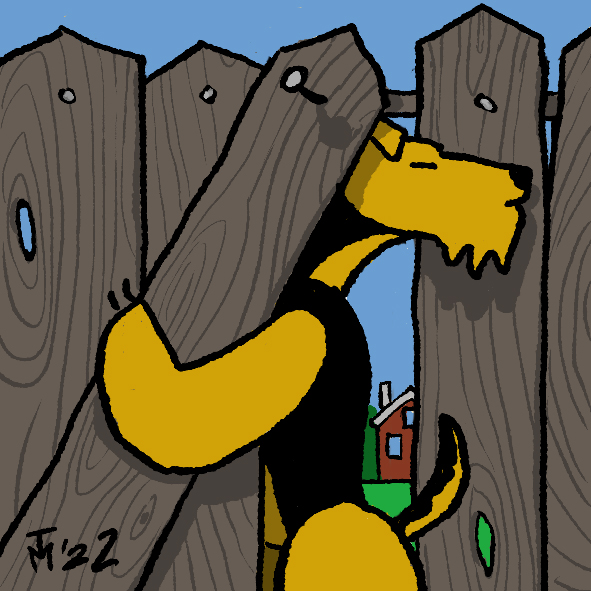 Итак, чего опасаться, когда везешь любимого питомца за город:- Бешенство и другие инфекцииНастоятельно рекомендуем вывозить за город только собак (и кошек), вовремя вакцинированных от бешенства и других распространенных инфекций.- Блохи, клещи:Проверьте, не пора ли вновь обрабатывать собаку, запаситесь дополнительными защитными средствами для походов в лес (спреем) и не забывайте осматривать животное после каждой прогулки.- Стресс:Перевозка, новое незнакомое окружение, другие животные, шумные компании по соседству - все это может стать причиной нервных перегрузок у собаки, особенно если это для неё в новинку. Постарайтесь свести к минимуму количество факторов, вызывающих стресс. А если вы знаете, что ваш питомец - особо чувствительная натура, заранее проконсультируйтесь с ветеринарным врачом по поводу успокоительных средств.- Побег:Заранее подготовьте дачную территорию к приезду собаки: почините забор, чтобы в нем не было щелей. Высота забора должна быть такой, чтобы пес не мог его перепрыгнуть. А снизу забор должен быть защищен от подкопов.Собака не должна бесконтрольно разгуливать вне территории дачи – только на поводке!Адресник, электронная метка на ошейнике или чип облегчат животному путь домой в случае побега. Самым надежным помощников в данной ситуации пока остается именно адресник!- Природные инстинкты:Некастрированные животные могут “уйти в загул”, который, если у вас сука, грозит нежелательным потомством. А кобель может и вовсе уйти из дома в поисках невесты.- Отравления:Крысиный яд, лаки, краски, химикаты, которыми вы опрыскиваете растения, да и сами растения могут стать причиной серьезного отравления питомца.Лучше не использовать удобрения с большим количеством фосфора или хлора. А если вы недавно обрабатывали свой участок, ограничьте контакты животного с обработанными поверхностями. Не все знают, что некоторые садовые растения ядовиты, например, ирис, ландыш, нарцисс, гиацинт.Лакокрасочные изделия привлекают собак своим запахом, поэтому банки нужно плотно закрывать и держать в недоступном для животного месте.Также плотно закрывайте мусорные контейнеры и ведра, чтобы у животного не было возможности туда забраться и что-нибудь съесть.- Травмы, падения с высоты:Серьезную опасность для домашних питомцев представляет садовый инвентарь, открытые сараи и чердаки, незащищенные окна. Уделите особое внимание подготовке дома и территории участка к приезду животного.- Человеческая еда:В очередной раз повторяем, что еда с нашего стола не подходит для питания четвероногих друзей. И даже если вам кажется, что кусочек нежнейшего шашлычка порадует вашего питомца, - нет, не порадует. Скорее, расстроит в прямом и переносном смысле этого слова.- Солнечный или тепловой удар:Никогда не оставляйте собаку запертой в жарком, душном помещении (доме, сарае, автомобиле) — окна всегда должны быть приоткрыты для циркуляции свежего воздуха. Если животное по неосторожности провело слишком много времени на солнцепеке и у него появились признаки перегрева, ни в коем случае не окатывайте его холодной водой (резкий перепад температур опасен). Отнесите его в прохладное место и накройте голову влажным полотенцем.- Змеи:Период пробуждения змей и их активного перемещения в природе часто совпадает с началом дачного сезона.  Первые признаки укуса змеи - собака внезапно начинает скулить, визжать, подвывать, валяться по земле, хромает, держа лапу на весу. На месте укуса можно найти кровоточащие точечные ранки (одну или две), кожа на этом месте темнеет, а пораженная область быстро начинает опухать. Иногда нарастающий отек морды или конечности – единственный признак, по которому нужно заподозрить укус змеи. Собаку как можно быстрее отвезти к ветеринарному врачу, оказав на месте первую помощь - дать собаке антигистаминный препарат. Лучше уколоть (супрастин - 1 мл на 10 кг веса). Или полтаблетки на взрослого вельштерьера. Давать пить вволю. Укусы змей крайне болезнены. Вельштерьеру можно дать полтаблетки спазгана (спазмолгона). Если есть в инъекциях – уколоть из расчета 0,1 мл на 1 кг веса собаки, внутримышечно. Если в вашем регионе много змей, то при походе в лес с собой должен быть дексаметозон в инъекциях и шприц. Доза для внутримышечной инъекции – 0.1 мл на 1 кг веса собаки.При укусе змеи НЕ НАДО:- выдавливать или высасывать яд – это работает только в кино- накладывать жгут – нарушение кровообращения может привезти к некрозу тканей- делать надрез или прижигать место укуса – только причинит собаке дополнительные страдания- давать собаке алкоголь – интоксикация и падение артериального давления могут привести к летальному исходу- вводить протовозмеиную сыворотку - из-за высокой возможности сильной аллергической реакции сыворотку вводят только в клинике!!!- обрабатывать рану антисептиком – это пустая потеря времени. Лучшее, что вы можете сделать для своей собаки при укусе змеи - это как можно быстрее доставить собаку в ветеринарную клинику. ⠀